Викторинадля детей старшей группы и их родителей«Сказка — для доброго дня закваска»Цель: способствовать созданию единого образовательного пространства по  использованию сказки в социально-нравственном, творческом и речевом развитии детей.Задачи:привлечь родителей к участию в воспитательно-образовательном процессе,обобщить знания детей о сказках, воспитывать доброжелательность, умение работать в команде, совершенствовать коммуникативные функции речи, активизировать творческий потенциал детей и взрослых.показать навыки детей, формы и методы работы со сказкой.создать положительный эмоциональный настрой всех участников.Предварительная работа: Анализ и обобщение литературы по теме, формирование команд и консультирование родителей, выставки книг и рисунков по теме, чтение детям  сказок, совместный просмотр мультфильмов и беседы по ним, составление вопросов к викторине, заучивание отрывков из сказок, приготовление детьми приглашений для родителей, изготовление эмблем, медалей для победителей. Домашнее задание для мам: выпечка сказочного печенья. Вступительное слово:— Добрый вечер, уважаемые взрослые и дети!Мы рады вас приветствовать на викторине «Сказка — для доброго дня закваска». Все знают, что в нашей группе — самые умные, добрые, сообразительные дети и самые эрудированные родители. Давайте продемонстрируем это ещё раз. И так, начинаем!  Команды: участники викторины получают  символы – персонажи: из сказки  Б. Заходера «Вини-Пух и все- все-все» — сова и  из поэмы А, С, Пушкина « Руслан и Людмила» — кот,   и занимают места за столом.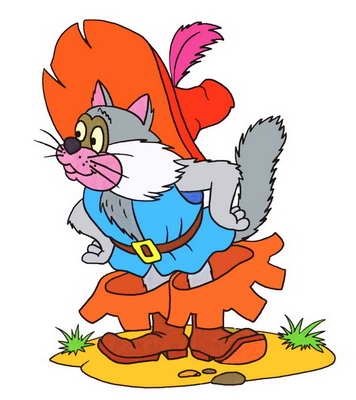 Представление жюри: воспитатели и специалисты ДОУ, бабушки  и дедушки воспитанников.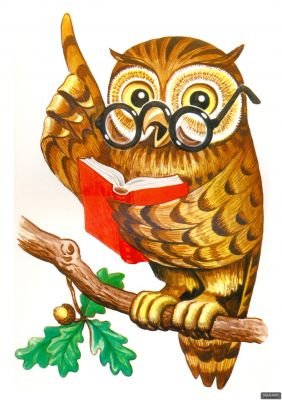 Каждый конкурс оценивается отдельно, на магнитной доске рядом с эмблемами  команд помещаются фишки-магниты.На стенде висит плакат с названием викторины. Группа украшена шарами, звучит музыка «В гостях у сказки».Конкурсы и задания викторины.	Конкурс   «Приветствие».— Представьте, пожалуйста, название команды и девиз.1-ая команда «Умная сова».Девиз: «Неразлучные друзья, взрослые и дети              Вас пришли порадовать точными ответами!».2-ая команда «Кот учёный». Девиз: «Думай быстро — и вперёд,               Нас тогда победа ждёт!»	Конкурс   «Интеллектуальный» (отвечают дети и взрослые)— По какому признаку различаются сказки? Какие бывают сказки?(Авторские и народные; волшебные, бытовые, о животных…).— Какими словами начинаются сказки?— Как сказки заканчиваются?— Кто в сказках олицетворяет глупость? Трусость? Хитрость? Зло?Упрямство?— В каких сказках жили братья? ( «Три поросёнка», «Царевна-лягушка», «Иван-царевич и серый волк», «Два жадных медвежонка»…).— В какой сказке, дети,      Заходят часто речи      О доброй русской печи?(«Колобок», «По - щучьему велению», «Лисичка со скалочкой», «Гуси – лебеди», «Заюшкина избушка», «Золушка», «Волк и семеро козлят»).	Конкурс  «Дальше-дальше»— За одну минуту необходимо дать как можно больше правильных ответов,Если ответа нет, надо сказать: «Дальше». (Отвечают дети, взрослые помогают).— О какой сказке идёт речь? Команда «Умная сова»1.В дом хозяева вошли — беспорядок там нашли.2.Мышка к ним пришла на помощь, вместе вытянули овощ.3.Лечит разных малышей, лечит птичек и зверей.4.Помогла нам яблонька, помогла нам печка…5.Нам не страшен серый волк.6.Сяду на пенёк, съем пирожок.7.Колотил, колотил по тарелке носом.8.Ловись, рыбка, большая и маленькая.9.Выгляни в окошко, дам тебе горошка.10.И сбежали от грязнули и чулки и башмаки. Команда «Кот учёный»1.Приходите, тараканы, я вас чаем угощу.2.А для чего на свете мёд? Для того чтобы я его ел.3.Свет мой, зеркальце, скажи…4.Не пей из копытца, козлёночком станешь.5.Ещё пуще злится злая старуха…6.Я от дедушки ушёл, я от бабушки ушёл…7.Он ударил в медный таз и вскричал: «Карабарас!»8.Дёрни за верёвочку, дверь и откроется.9.Спокойствие, только спокойствие.10. Не ходите, дети в Африку гулять.	Конкурс «Живые картинки»— Показать и отгадать сказку.Команды по очереди изображают сказку без слов, с помощью мимики,движений и жестов. ( «Репка», «Три поросёнка», «Гуси-лебеди», «Волк и семеро козлят»).Конкурс «Имена»— Отгадайте имя героини сказки.Кто это? ( Отвечают взрослые и дети).1.Этой девушке помогли трудолюбие, фея и туфелька.   (Золушка).2.Как зовут крохотную девочку, которую выручила из беды ласточка? (Дюймовочка).3.Дочь морского царя, полюбившая принца.    (Русалочка).4.Девушка, которую вызволил из замка колдуна-карлика витязь Руслан.(Людмила).5.Малышка, лечившая царапины и шишки не йодом, а мёдом.   (Медуница).6.Девочка, которая хитростью заставила медведя отнести её к бабушке и к дедушке.   (Маша).	Конкурс «Сказочный сундук»  (Отвечают дети, взрослые помогают)— В сундуке много лет хранились сказки, но от времени названия некоторых сказок стало трудно прочитать. Исправьте меня, если я ошибусь.« Царевна — индюшка».«По-собачьему велению».«Сивка- будка».«Иван-царевич и зелёный змей».«Сестрица Алёнушка и  братец Никитушка».«Петушок — золотой пастушок».«У смеха глаза велики».«Лапша из топора».	Конкурс «Стол сказочных находок»(Отвечают дети).—Эти предметы  из разных сказок. Назовите сказку и её автора.Зеркальце, веретено, яблоко.    ( «Сказка о мёртвой царевне и семи богатырях», А. С. Пушкин).   Орешки, золотые скорлупки. («Сказка о царе Салтане…»,А. С.Пушкин).Бочонок с мёдом. ( «Вини-Пух и все, все, все.», Б. Заходер).Корзинка и горшочек с маслом. ( «Красная шапочка», Ш. Перро).Самовар, монета. («Муха-Цокотуха», К. И. Чуковский).Зеркало, цветок, венец (корона). ( Аксаков «Аленький цветочек»).	Музыкальная пауза— Сейчас мы приглашаем всех  отдохнуть.Звучит песня из к/ф «Золушка» «Встаньте, дети, встаньте в круг…»Команды выходят на ковёр, встают в круг и выполняют импровизированные танцевальные движения. 	Театрализованный конкурс— А сейчас вы будете артистами. Представители команд —  выполняют  задания.1.Этюды (Выполняют дети).«Стойки оловянный солдатик», «Полёт диких гусей», «Гнев Снежной Королевы», «Дюймовочка ухаживает за ласточкой».2.Перевоплощения (интонационная выразительность).(Взрослые и дети)Сказка «Колобок».Дед — Эй, ухнем!Бабка — Эй, охнем!Внучка — Эй, ахнем!Жучка — Эй, гавкнем!Кошка — Эй, мяукнем!Мышка — Эй, пискнем!3. Речь с движениями. Участвует вся команда.Команда «Умная сова»Обыгрывание причитания Алёнушки из русской народной сказки» Алёнушка и лиса».Речь 							ДвиженияАу, ау, Алёнушка! 				Ладони сложить рупором у рта,							поворот корпуса вправо;Ау, Ау, голубушка! 				Ладони сложить рупором у рта							поворот корпуса влево;Одна была 						показать указательный палец на							правой руке;у дедушки, у бабушкивнучка Алёнушка.				двумя руками							показать на себя;Завели меня подружки 				приглашающий,							манящий жест 							правой рукой;в лес, 						поднять руки вверх, покачать 								вправо-влево;да там и покинули. 				обе руки уронить 										вниз, 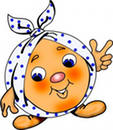 							голову опуститьКоманда «Кот учёный»Обыгрывание песенки Колобка из русской народной сказки «Колобок». Речь 								Движения Я Колобок, Колобок! 				Двумя руками изобразить лепку 							Колобка;Я по коробу метён, 				имитировать подметание;На сметане мешён, 				имитировать замешивание теста:В печку сажён,					имитировать задвигание противня в 							печку;На окошке стужён.				двумя руками обрисовать в воздухе 							воображаемое окно; подуть;Я от дедушки ушёл, 				правой рукой погладить 							воображаемую бороду и потопать 								ногами;Я от бабушки ушёл, 				двумя руками							имитировать завязывание							платка под подбородком,							потопать ногами А от тебя, заяц, 					рука сжата в кулак, указательный и 							средний пальцы — «ушки»;и подавно уйду! 					махнуть рукой, бег на месте.Конкурс «Волшебники»	Раз, два, три, четыре, пять.	Будем сказку оживлять!На столах у команд  листы и заготовки, чтобы создать  иллюстрацию к сказке. Необходимо расположить, а затем наклеить персонажи и предметы, чтобы сказка «ожила». (сказки «Гуси-лебеди», «Волк и семеро козлят»).Дети выставляют свои работы, называют сказку.	Конкурс «Сказка на новый лад» Команды получают иллюстрации к сказкам, которые отражают изменения в сюжете и придумывают новую сказку. ( «Репка» — изменён порядок героев, «Три медведя» — медведи получают посылку от Маши).— Замечательные сказки! Дружба и добро всегда побеждают!Заключительная часть— Давайте вспомним всем известную пословицу о сказках: «Сказка — ложь, да в ней намёк, добрым молодцам урок».Уважаемые взрослые, какие средства помогут нам воспитывать у наших детей нравственные качества личности?	— Чтение художественной литературы;	— обсуждение поступков героев сказок, рассказов, мультфильмов;	— личный пример.Подведение итогов викторины Слово жюри. Подведение итогов. Награждение победителей. Вручение подарков всем маленьким участникам игры.Заключительное словоЗвучит весёлая музыка.— Наша игра закончилась, но не закончились улыбки и хорошее настроение. Всех приглашаем на чаепитие с волшебным, сказочным печеньем, которое испекли ваши мамы.